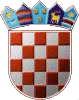 REPUBLIKA HRVATSKAVARAŽDINSKA ŽUPANIJAOPĆINA VIDOVEC                Općinsko vijećeKLASA: 363-03/22-01/15URBROJ:2186-10-01/1-22-01                              Vidovec, 2022. godineNa temelju članka 95. stavka 1. Zakona o komunalnom gospodarstvu („Narodne novine“ broj 68/18, 110/18, 32/20) i članka 31. Statuta Općine Vidovec („Službeni vjesnik Varaždinske županije“ broj 20/21), Općinsko vijeće Općine Vidovec na ____. sjednici održanoj dana______  2022.  godine donijelo jeO D L U K Uo  komunalnoj naknadi1.  OSNOVNE ODREDBEČlanak 1.Ovom Odlukom utvrđuju se:- područja zona u Općini Vidovec u kojima se naplaćuje komunalna naknada- koeficijent zone (Kz) - koeficijent namjene (Kn) za nekretnine za koje se plaća komunalna naknada- rok plaćanja komunalne naknade- nekretnine važne za jedinicu lokalne samouprave koje se u potpunosti oslobađaju od plaćanja komunalne naknade- uvjeti i razlozi zbog kojih se u pojedinačnim slučajevima odobrava djelomično ili potpuno oslobađanje od plaćanja komunalne naknade.Članak 2.Izrazi i pojmovi koji se koriste u ovoj Odluci, a imaju rodno značenje odnose se jednako na muški i ženski rod.Članak 3.Komunalna naknada plaća se za:stambeni prostor,garažni prostor, poslovni prostor, građevinsko zemljište koje služi za obavljanje poslovne djelatnosti,neizgrađeno građevinsko zemljište.  Komunalna naknada je prihod proračuna Općine, a plaća se za održavanje komunalne infrastrukture.  Koristi se za:financiranje održavanja i građenja komunalne infrastrukture,financiranje građenja i održavanja objekata predškolskog, školskog, zdravstvenog i socijalnog sadržaja, javnih građevina sportske i kulturne namjene te poboljšanja energetske učinkovitosti zgrada u vlasništvu Općine ako se time ne dovodi u pitanje mogućnost održavanja i građenja komunalne infrastrukture. 2. PODRUČJA ZONAČlanak 4. Komunalna naknada plaća se na području Općine Vidovec: naselja Budislavec, Cargovec, Domitrovec, Krkanec, Nedeljanec, Papinec, Prekno, Šijanec, Tužno, Vidovec i Zamlača.     	 Sva naselja na području Općine Vidovec spadaju u istu zonu za naplatu komunalne naknade.3. KOEFICIJENT ZONE (KZ)Članak 5.Koeficijent zone iznosi 1,00.4. KOEFICIJENT NAMJENE (KN)Članak 6.      Koeficijent namjene ovisno o vrsti nekretnine i djelatnosti koja se obavlja iznosi za :- za stambeni prostor                                                                                        			              1,00- za stambeni i poslovni prostor koji koriste neprofitne udruge građana			1,00- garažni prostor 										1,00- neizgrađeno građevinsko zemljište								0,05- poslovni prostor koji služi za proizvodne djelatnosti					1,00  - poslovni prostor koji služi za djelatnosti koje nisu proizvodne				1,50 - građevinsko zemljište koje služi obavljanju poslovne djelatnosti 				0,10Članak 7.Namjena prostora, odnosno zemljišta za koje se plaća komunalna naknada utvrđuje se prvenstveno na osnovu građevinske dokumentacije, a ako je došlo do naknadnih promjena, zapisnikom o stvarnom stanju namjene i površini prostora.	Utvrđivanje namjene odnosno izmjeru prostora obavlja ovlaštena osoba Jedinstvenog upravnog odjela.   	Jedinstveni upravni odjel dužan je kontinuirano obavljati kontrolu površina i namjenu prostora, odnosno zemljišta za koje se plaća komunalna naknada. 	Površina neizgrađenog građevnog zemljišta i zemljišta koje služi obavljanju djelatnosti utvrđuje se temeljem zemljišno-knjižnog izvatka, posjedovnog lista ili  zajedničkom izmjerom ovlaštene osobe upravnog tijela  i predstavnika vlasnika, odnosno korisnika, o čemu se sastavlja zapisnik.  	Ako obveznik plaćanja komunalne naknade vjerodostojno ne dokumentira namjenu i površinu nekretnine za koju se plaća komunalna naknada i ne dozvoli izmjeru po ovlaštenoj osobi, površina će se utvrditi na slijedeći način: vanjske mjere građevine (dužina, širina) x broj etaža x 0,80.5. NEKRETNINE VAŽNE ZA OPĆINU VIDOVEC KOJE SE U POTPUNOSTI OSLOBAĐAJU OD PLAĆANJA KOMUNALNE NAKNADE Članak 8.Od plaćanja komunalne naknade u potpunosti se oslobađaju slijedeće nekretnine:1. nekretnine koje se upotrebljavaju za djelatnosti vatrogasnih službi,2. nekretnine koje služe vjerskim zajednicama za obavljanje njihove vjerske i obrazovne djelatnosti,3. građevna zemljišta na kojima su spomen obilježja, spomen područja i masovne grobnice,4. zgrada Općine Vidovec, nekretnine u vlasništvu Općine Vidovec te pravne osobe čiji je jedini osnivač Općina Vidovec,5. nekretnine javnih športskih djelatnosti i rekreacije kad iste sufinancira Općina Vidovec,6. javne prometne površine, groblja, parkovi i zelene površine u vlasništvu Općine Vidovec.Od obveze plaćanja komunalne naknade, temeljem posebne odluke općinskog načelnika, mogu se osloboditi i drugi objekti.6.  UVJETI I RAZLOZI ZBOG KOJIH SE U POJEDINIM SLUČAJEVIMA MOŽE ODOBRITI  OSLOBAĐANJE OD PLAĆANJA KOMUNALNE NAKNADE6.1. Uvjeti i razlozi zbog kojih se u pojedinim slučajevima može odobriti  oslobađanje od plaćanja komunalne naknade u potpunostiČlanak 9. 	Na obrazložen i dokumentiran zahtjev vlasnika, odnosno korisnika nekretnina od plaćanja komunalne naknade mogu se u potpunosti osloboditi:1. hrvatski ratni vojni invalidi Domovinskog rata,2. uža obitelj poginulog, nestalog ili zatočenog branitelja Domovinskog rata (supružnik, djeca, braća i roditelji, koji su živjeli s braniteljem u zajedničkom domaćinstvu), 3. kućanstva u kojem prebivaju operativni članovi vatrogasnih postrojbi dobrovoljno vatrogasnih društava sa područja općine Vidovec, na temelju potvrde predsjednika Vatrogasne zajednice Općine Vidovec te da je operativni član pripadnik postrojbe najmanje godinu dana,4. korisnici pomoći kojima je ta pomoć priznata na temelju propisa o socijalnoj skrbi,5. staračka domaćinstva koja nemaju prihoda ili su ti prihodi manji od 250 eura mjesečno po članu domaćinstva u prethodnoj godini.Pod staračkim domaćinstvom smatra se domaćinstvo u kojem živi bračni par ili samac stariji od 65 godina i ako nema nasljednike, odnosno druge osobe koje su ga po zakonu ili drugom osnovu dužne uzdržavati.Uz zahtjev za oslobađanje po točkama 1. do 5. podnositelj zahtjeva dužan je dostaviti i dokumentaciju kojom dokazuje postojanje razloga za oslobađanje plaćanja komunalne naknade.Rješenje o potpunom oslobađanju od plaćanja komunalne naknade, temeljem pisane odluke općinskog načelnika, donosi Jedinstveni upravni odjel Općine Vidovec.U slučajevima iz stavka 1. ovog članka obveznik će se osloboditi  plaćanja komunalne naknade za tekuću godinu.Zahtjev za ishođenje rješenja o oslobođenju od obveze plaćanja komunalne naknade podnosi se svake kalendarske godine, najkasnije do 31. ožujka.6.2. Uvjeti i razlozi zbog kojih se u pojedinim slučajevima može odobriti  djelomično ili privremeno oslobađanje od plaćanja komunalne naknade Članak 10.Na obrazložen i dokumentiran zahtjev vlasnika, odnosno korisnika nekretnina od plaćanja komunalne naknade mogu djelomično ili privremeno biti oslobođeni slijedeći obveznici:1. osobe koje se nađu u izuzetno teškoj materijalnoj situaciji, a ne ispunjavaju kriterije za dobivanje pomoći po posebnim propisima.Rješenje o privremenom ili  djelomičnom oslobađanju od plaćanja komunalne naknade iz stavka 1. ovog članka, temeljem pisane odluke općinskog načelnika, donosi Jedinstveni upravni odjel Općine Vidovec.Rješenje o djelomičnom ili privremenom oslobađanju plaćanja komunalne naknade vrijedi samo za tekuću godinu. 7.  ROKOVI  PLAĆANJA KOMUNALNE NAKNADEČlanak 11. Obveznici plaćanja komunalne naknade za stambeni i/ili garažni prostor, komunalnu naknadu plaćaju u obrocima s rokom dospijeća:  15. ožujka, 15. lipnja, 15. rujna i 15. prosinca tekuće  kalendarske godine temeljem dostavljenih naloga za plaćanje.  	Obveznici plaćanja komunalne naknade za poslovni prostor i/ili građevinsko zemljište koje služi obavljanju poslovne djelatnosti komunalnu naknadu plaćaju u obrocima s rokom dospijeća 15. lipnja i 15. prosinca tekuće  kalendarske godine.8. PRIJELAZNE I ZAVRŠNE ODREDBEČlanak 12.Postupci započeti do dana stupanja na snagu ove Odluke dovršiti će se prema odredbama Odluke o komunalnoj naknadi ("Službeni vjesnik Varaždinske županije“ broj 03/19).Članak 13.Danom stupanja na snagu ove Odluke prestaje važiti Odluka o komunalnoj naknadi („Službeni vjesnik Varaždinske županije“ broj 03/19).Članak 14.	Ova Odluka stupa na snagu 01. siječnja 2023. godine i objaviti će se u „Službenom vjesniku Varaždinske županije“.OPĆINSKO VIJEĆE OPĆINE VIDOVEC                         PREDSJEDNIK                           Krunoslav Bistrović